COURSE TEXTBOOK LIST INFORMATION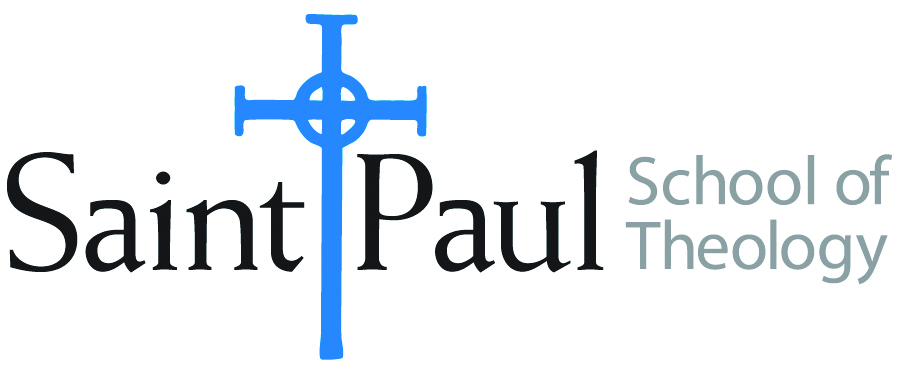 Synopsis of the four Gospels maybe Replaced by Cheaper versions of the Synopsis.Special Instructions from Faculty to Cokesbury Bookstore:  I have changed these texts books from the original ones because of the expense. I hope Cokesbury will give students a discount on some of these books.FACULTY INSTRUCTIONSFACULTY INSTRUCTIONSSTUDENT INSTRUCTIONS (Both Campuses)STUDENT INSTRUCTIONS (Both Campuses)For each semester taught, faculty should complete and submit a new form for every course and return to Joshua Farrell in the Academic Life office.  The due dates are September 1 for the following Spring and Summer, and February 1 for the following Fall and Winter.  If books are needed in the bookstore at an earlier date than normal, please give exact date in the “Special Instructions” section.  Due to limited space, Cokesbury may only have books on hand for the current and upcoming semesters.  Desk copies for Teaching Assistants must be requested on this form.  It is up to the publishers’ discretion whether or not to provide desk copies for teaching assistants.For each semester taught, faculty should complete and submit a new form for every course and return to Joshua Farrell in the Academic Life office.  The due dates are September 1 for the following Spring and Summer, and February 1 for the following Fall and Winter.  If books are needed in the bookstore at an earlier date than normal, please give exact date in the “Special Instructions” section.  Due to limited space, Cokesbury may only have books on hand for the current and upcoming semesters.  Desk copies for Teaching Assistants must be requested on this form.  It is up to the publishers’ discretion whether or not to provide desk copies for teaching assistants.Students may acquire textbooks by shopping at their campus Cokesbury store (in person, by email, or by fax), or by ordering online at the Cokesbury Virtual Bookstore and having books shipped to them.  Regardless of shopping/ordering method, students may be eligible for a clergy discount by ordering through Cokesbury! Abingdon Press textbook titles are 35% off in the store. Textbook lists will be available online at http://www.spst.edu/registrar/coursematerialStudents may acquire textbooks by shopping at their campus Cokesbury store (in person, by email, or by fax), or by ordering online at the Cokesbury Virtual Bookstore and having books shipped to them.  Regardless of shopping/ordering method, students may be eligible for a clergy discount by ordering through Cokesbury! Abingdon Press textbook titles are 35% off in the store. Textbook lists will be available online at http://www.spst.edu/registrar/coursematerialCOURSE INSTRUCTOR(S)Israel Kamudzandu Israel Kamudzandu Israel Kamudzandu COURSE NUMBER & SECTIONNTS 301 Face to Face and OnlineNTS 301 Face to Face and OnlineNTS 301 Face to Face and OnlineCOURSE NAMEIntroduction to New TestamentIntroduction to New TestamentIntroduction to New TestamentCOURSE SEMESTER &YEAR  Spring 2019Spring 2019Spring 2019DATE OF SUBMISSIONOctober 14, 2018October 14, 2018October 14, 2018REQUIRED TEXTBOOKS LISTREQUIRED TEXTBOOKS LISTREQUIRED TEXTBOOKS LISTREQUIRED TEXTBOOKS LISTREQUIRED TEXTBOOKS LISTREQUIRED TEXTBOOKS LISTREQUIRED TEXTBOOKS LISTREQUIRED TEXTBOOKS LISTREQUIRED TEXTBOOKS LISTREQUIRED TEXTBOOKS LISTBOOK TITLE and EDITION(include subtitle if applicable)BOOK TITLE and EDITION(include subtitle if applicable)AUTHOR(S)No. ofPAGES to be readPUBLISHER and DATEPUBLISHER and DATE13-Digit ISBN(without dashes)LIST PRICE(estimate)LIST PRICE(estimate)DESK COPY1The Writings of the New TestamentLuke Timothy Johnson507Minneapolis: Fortress Press, 2010Minneapolis: Fortress Press, 2010978-0-8006-6361$ 43$ 432Elements of Biblical Exegesis: A Basic Guide for Students and MinistersMichael J. Gorman100Peabody, Massachusetts: Hendrickson Publishers, 2009Peabody, Massachusetts: Hendrickson Publishers, 20099780801046407$21.99$21.991 3Gospel ParallelsBurton Throckmorton, Jr100Thomas Nelson Publishing 1992Thomas Nelson Publishing 19929780840774842$34.99$34.995 Filled with the Holy SpiritLevison, J. R100Eerdmans 2009Eerdmans 20099780802863720$32,99$32,9916Flame of Love: A Theology of the Holy SpiritPinnock, C. H78Hendrickson 1996Hendrickson 19969780830815906$21, 34$21, 341TOTAL Number of Pages to Be Read885RECOMMENDED TEXTBOOKS LISTRECOMMENDED TEXTBOOKS LISTRECOMMENDED TEXTBOOKS LISTRECOMMENDED TEXTBOOKS LISTRECOMMENDED TEXTBOOKS LISTRECOMMENDED TEXTBOOKS LISTRECOMMENDED TEXTBOOKS LISTRECOMMENDED TEXTBOOKS LISTRECOMMENDED TEXTBOOKS LISTRECOMMENDED TEXTBOOKS LISTBOOK TITLE and EDITION(include subtitle if applicable)BOOK TITLE and EDITION(include subtitle if applicable)AUTHOR(S)No. ofPAGES to be readPUBLISHER and DATE13-Digit ISBN(without dashes)13-Digit ISBN(without dashes)LIST PRICE(estimate)DESK COPIESDESK COPIES1$TOTAL Number of Pages to Be ReadTOTAL Number of Pages to Be Read885